Pakuotės lapelis: informacija vartotojuiNutriflex Omega 56/144 infuzinė emulsijaAtidžiai perskaitykite visą šį lapelį, prieš pradėdami vartoti vaistą, nes jame pateikiama Jums svarbi informacija.Neišmeskite šio lapelio, nes vėl gali prireikti jį perskaityti.Jeigu kiltų daugiau klausimų, kreipkitės į gydytoją, vaistininką arba slaugytoją.Šis vaistas skirtas tik Jums, todėl kitiems žmonėms jo duoti negalima. Vaistas gali jiems pakenkti (net tiems, kurių ligos požymiai yra tokie patys kaip Jūsų).Jeigu pasireiškė šalutinis poveikis (net jeigu jis šiame lapelyje nenurodytas), kreipkitės į gydytoją, vaistininką arba slaugytoją. Žr. 4 skyrių.Apie ką rašoma šiame lapelyje?1.	Kas yra Nutriflex Omega 56/144 ir kam jis vartojamas2.	Kas žinotina prieš vartojant Nutriflex Omega 56/1443.	Kaip vartoti Nutriflex Omega 56/1444.	Galimas šalutinis poveikis5.	Kaip laikyti Nutriflex Omega 56/1446.	Pakuotės turinys ir kita informacija1.	Kas yra Nutriflex Omega 56/144 ir kam jis vartojamasNutriflex Omega 56/144 sudėtyje yra skysčių ir medžiagų, vadinamų aminorūgštimis, elektrolitais ir riebalų rūgštimis, kurios yra būtinos organizmui augti ir sveikti. Vaisto sudėtyje taip pat yra kalorijų angliavandenių ir riebalų pavidalu.Nutriflex Omega 56/144 yra skirtas suaugusiesiems.Nutriflex Omega 56/144 Jums skiriamas tuo atveju, jeigu Jūs negalite normaliai maitintis. Tai gali būti įvairios situacijos, pvz., gyjant po operacijos, sužalojimų ar nudegimų arba kai organizmas negali pasisavinti maisto iš skrandžio ir žarnyno.2.	Kas žinotina prieš vartojant Nutriflex Omega 56/144Nutriflex Omega 56/144 vartoti negalima:jeigu yra alergija kiaušiniams, žemės riešutams, sojų pupelėms ar žuviai arba bet kuriai pagalbinei šio vaisto medžiagai (jos išvardytos 6 skyriuje);šio vaisto negalima skirti naujagimiams, kūdikiams ir jaunesniems kaip dvejų metų vaikams.Nutriflex Omega 56/144 vartoti taip pat negalima, jei Jums yra kuri nors iš šių būklių:gyvybei pavojingi kraujotakos sutrikimai, pvz., galintys pasireikšti Jums esant kolapso ar šoko būklėje;širdies priepuolis ar insultas;labai sutrikusi kraujo krešėjimo funkcija, kraujavimo pavojus (sunki koagulopatija, blogėjanti hemoraginė diatezė);kraujagyslių užsikimšimas kraujo krešuliais arba riebalais (embolija);sunkus kepenų nepakankamumas;sutrikęs tulžies tekėjimas (intrahepatinė cholestazė);sunkus inkstų nepakankamumas, kai nėra sąlygų taikyti dializę;druskų kiekio sutrikimai organizme;vandens trūkumas ar perteklius organizme;vanduo plaučiuose (plaučių edema);sunkus širdies nepakankamumas;tam tikri medžiagų apykaitos (metabolizmo) sutrikimai, pvz.:per daug lipidų (riebalų) kraujyje;įgimti aminorūgščių apykaitos sutrikimai;nenormaliai didelis cukraus kiekis kraujyje, kuriam kontroliuoti reikia daugiau kaip 6 vienetų insulino per valandą;medžiagų apykaitos sutrikimai, galintys pasireikšti po operacijų ar sužalojimų;nežinomos kilmės koma;nepakankamas audinių aprūpinimas deguonimi;nenormaliai didelis rūgščių kiekis kraujyje.Įspėjimai ir atsargumo priemonėsPasitarkite su gydytoju, vaistininku arba slaugytoju prieš pradėdami vartoti Nutriflex Omega 56/144.Informuokite gydytoją, jeigu:Jums yra širdies, kepenų ar inkstų sutrikimų;Jums nustatyti tam tikro tipo medžiagų apykaitos sutrikimai, pvz., cukrinis diabetas, nenormalios riebalų kraujyje vertės ir organizmo skysčių bei druskų sudėties arba rūgščių-šarmų pusiausvyros sutrikimai.Jums vartojant šį vaistą, Jūsų būklė bus atidžiai stebima, kad būtų aptikti ankstyvi alerginės reakcijos požymiai (pvz., karščiavimas, drebulys, išbėrimas ar dusulys).Bus taikomas tolesnis stebėjimas ir atliekami tyrimai, pvz., įvairūs kraujo mėginių tyrimai, siekiant įsitikinti, kad Jūsų organizmas tinkamai priima skiriamas maistingas medžiagas.Sveikatos priežiūros specialistai taip pat gali imtis priemonių, kad būtų patenkinti organizmo skysčių ir elektrolitų poreikiai. Kartu su Nutriflex Omega 56/144 Jums bus skiriamos kitos maistingos medžiagos (maisto produktai), kad būtų visiškai patenkinti organizmo poreikiai.VaikamsSaugumas ir veiksmingumas vyresniems kaip 2 metų vaikams dar neištirti. Duomenų nėra.Šio vaisto negalima skirti naujagimiams, kūdikiams ir jaunesniems kaip dvejų metų vaikams.Kiti vaistai ir Nutriflex Omega 56/144Jeigu vartojate ar neseniai vartojote kitų vaistų arba dėl to nesate tikri, apie tai pasakykite gydytojui, vaistininkui arba slaugytojui.Nutriflex Omega 56/144 gali sąveikauti su tam tikrais vaistais. Pasakykite gydytojui, vaistininkui arba slaugytojui, jeigu vartojate ar Jums yra skiriamas bent vienas iš šių:insulinas;heparinas;vaistai, apsaugantys nuo nepageidaujamo kraujo krešėjimo, pvz., varfarinas ar kiti kumarino dariniai;vaistai, skatinantys šlapimo išsiskyrimą (diuretikai);vaistai aukštam kraujospūdžiui ar širdies sutrikimams gydyti (AKF inhibitoriai ir angiotenzino II receptorių blokatoriai);vaistai, vartojami organų transplantacijoje, pvz., ciklosporinas ir takrolimuzas;vaistai uždegimui gydyti (kortikosteroidai);hormonų preparatai, veikiantys organizmo skysčių pusiausvyrą (adrenokortikotropinis hormonas [AKTH]).Nėštumas ir žindymo laikotarpisJeigu esate nėščia, žindote kūdikį, manote, kad galbūt esate nėščia, arba planuojate pastoti, tai prieš vartodama šį vaistą, pasitarkite su gydytoju arba vaistininku. Jeigu esate nėščia, gydytojas arba vaistininkas Jums skirs šio vaisto tik tuo atveju, jeigu tai neabejotinai būtina Jūsų sveikimui. Duomenų apie Nutriflex Omega 56/144 vartojimą nėštumo metu nėra.Moterims, kurioms taikomas parenterinis maitinimas, žindyti nerekomenduojama.Vairavimas ir mechanizmų valdymasŠis vaistas paprastai skiriamas nejudantiems pacientams, pvz., gulintiems ligoninėje ar klinikoje, todėl galimybės vairuoti ar valdyti mechanizmus nėra. Vis dėlto, gebėjimo vairuoti ir valdyti mechanizmus pats šis vaistas neveikia.3.	Kaip vartoti Nutriflex Omega 56/144Šis vaistas vartojamas intravenine infuzija (lašinant), t. y., lašinama per tiesiai į veną įstatytą mažą vamzdelį. Šis vaistas bus skiriamas tik per vieną iš Jūsų didžiųjų (centrinių) venų. Rekomenduojama parenteriniam maitinimui skirto maišelio infuzijos trukmė yra ne daugiau kaip 24 valandos.Gydytojas arba vaistininkas nuspręs, kokio šio vaisto kiekio Jums reikia ir kiek laiko Jus reikia gydyti šiuo vaistu.Vartojimas vaikams ir paaugliamsSaugumas ir veiksmingumas vyresniems kaip 2 metų vaikams dar neištirti. Duomenų nėra.Šio vaisto negalima skirti naujagimiams, kūdikiams ir jaunesniems kaip dvejų metų vaikams.Ką daryti pavartojus per didelę Nutriflex Omega 56/144 dozę?Jeigu Jums sulašintas per didelis šio vaisto kiekis gali pasireikšti taip vadinamas „pertekliaus sindromas“ ir šie simptomai:skysčių perteklius ir elektrolitų pusiausvyros sutrikimas;plaučių pabrinkimas (plaučių edema);aminorūgščių netekimas su šlapimu ir aminorūgščių pusiausvyros sutrikimas;vėmimas, šleikštulys;drebulys;per didelis cukraus kiekis kraujyje;gliukozė šlapime;skysčių trūkumas;daug tirštesnis kraujas nei įprastai (hiperosmoliališkumas);sąmonės sutrikimas ar netekimas dėl ypač didelio cukraus kiekio kraujyje;kepenų padidėjimas (hepatomegalija) su gelta ar be jos;blužnies padidėjimas (splenomegalija);riebalų sankaupos vidaus organuose;nenormalios kepenų funkcijos tyrimų vertės;raudonųjų kraujo kūnelių kiekio sumažėjimas (anemija);baltųjų kraujo kūnelių kiekio sumažėjimas (leukopenija);trombocitų kiekio kraujyje sumažėjimas (trombocitopenija);nesubrendusių raudonųjų kraujo kūnelių kiekio padidėjimas (retikulocitozė);kraujo kūnelių plyšimas (hemolizė);kraujavimas ar polinkis kraujuoti;kraujo krešėjimo sutrikimas (tai gali rodyti pakitusi kraujavimo, krešėjimo trukmė, protrombino laikas ir kt.);karščiavimas;per didelis riebalų kiekis kraujyje;sąmonės netekimas.Pasireiškus bent vienam iš šių simptomų, infuziją reikia nedelsiant nutraukti.Jeigu kiltų daugiau klausimų dėl šio vaisto vartojimo, kreipkitės į gydytoją, vaistininką arba slaugytoją.4.	Galimas šalutinis poveikisŠis vaistas, kaip ir visi kiti, gali sukelti šalutinį poveikį, nors jis pasireiškia ne visiems žmonėms.Toliau aprašytas šalutinis poveikis gali būti sunkus. Jeigu Jums pasireiškė bet kuris toliau aprašytas šalutinis poveikis, nedelsdami praneškite gydytojui, jis nutrauks šio vaisto skyrimą Jums:Retas (gali pasireikšti mažiau kaip 1 iš 1000 vartotojų):alerginės reakcijos, pvz. odos reakcijos, dusulys, lūpų, burnos ir gerklės pabrinkimas, pasunkėjęs kvėpavimas.Kitas šalutinis poveikis:Nedažnas (gali pasireikšti mažiau kaip 1 iš 100 vartotojų):šleikštulys, vėmimas, apetito stokaRetas (gali pasireikšti mažiau kaip 1 iš 1000 vartotojų):padidėjęs kraujo polinkis krešėtimėlynas odos atspalvisdusulysgalvos skausmasveido ir kaklo paraudimasodos paraudimas (eritema)prakaitavimasdrebulysšalčio pojūtisaukšta kūno temperatūramieguistumaskrūtinės, nugaros, kaulų ar juosmens srities skausmaskraujospūdžio sumažėjimas ar padidėjimasLabai retas (gali pasireikšti mažiau kaip 1 iš 10000 vartotojų):nenormaliai didelis riebalų ar cukraus kiekis kraujyjedidelis rūgščiųjų medžiagų kiekis kraujyjeper didelis lipidų kiekis gali sukelti riebalų pertekliaus sindromą (daugiau informacijos pateikta 3 skyriuje, „Ką daryti pavartojus per didelę Nutriflex Omega 56/144 dozę?“). Sustabdžius infuziją, simptomai paprastai išnyksta.Dažnis nežinomas (negali būti apskaičiuotas pagal turimus duomenis):baltųjų kraujo kūnelių skaičiaus sumažėjimas (leukopenija)kraujo plokštelių skaičiaus sumažėjimas (trombocitopenija)sutrikęs tulžies nutekėjimas (cholestazė)Pranešimas apie šalutinį poveikįJeigu pasireiškė šalutinis poveikis, įskaitant šiame lapelyje nenurodytą, pasakykite gydytojui, vaistininkui arba slaugytojui. Apie šalutinį poveikį taip pat galite pranešti Valstybinei vaistų kontrolės tarnybai prie Lietuvos Respublikos sveikatos apsaugos ministerijos nemokamu telefonu 8 800 73568 arba užpildyti interneto svetainėje www.vvkt.lt esančią formą ir pateikti ją Valstybinei vaistų kontrolės tarnybai prie Lietuvos Respublikos sveikatos apsaugos ministerijos vienu iš šių būdų: raštu (adresu Žirmūnų g. 139A, LT-09120 Vilnius), nemokamu fakso numeriu 8 800 20131, el. paštu NepageidaujamaR@vvkt.lt, taip pat per Valstybinės vaistų kontrolės tarnybos prie Lietuvos Respublikos sveikatos apsaugos ministerijos interneto svetainę (adresu http://www.vvkt.lt). Pranešdami apie šalutinį poveikį galite mums padėti gauti daugiau informacijos apie šio vaisto saugumą.5.	Kaip laikyti Nutriflex Omega 56/144Šį vaistą laikykite vaikams nepastebimoje ir nepasiekiamoje vietoje.Laikyti ne aukštesnėje kaip 25 °C temperatūroje.Negalima užšaldyti. Jeigu atsitiktinai užšalo, maišelio turinį reikia sunaikinti.Ant etiketės nurodytam tinkamumo laikui pasibaigus, šio vaisto vartoti negalima. Vaistas tinkamas vartoti iki paskutinės nurodyto mėnesio dienos.Maišelius laikyti apsauginiame apvalkale, kad vaistas būtų apsaugotas nuo šviesos.6.	Pakuotės turinys ir kita informacijaNutriflex Omega 56/144 sudėtisVeikliosios medžiagos paruoštame vartoti mišinyje yra:Pagalbinės medžiagos yra citrinų rūgštis monohidratas (pH koreguoti), kiaušinio lecitinas, glicerolis, natrio oleatas, visų racematų alfa-tokoferolis, natrio hidroksidas (pH koreguoti) ir injekcinis vanduo.Nutriflex Omega 56/144 išvaizda ir kiekis pakuotėjeParuoštas vartoti preparatas yra infuzinė emulsija, t. y., jis leidžiamas į veną per mažą vamzdelį.Nutriflex Omega 56/144 tiekiamas lanksčiuose kelių kamerų maišeliuose, kuriuose yra:625 ml (250 ml aminorūgščių tirpalo + 125 ml riebalų emulsijos + 250 ml gliukozės tirpalo).1250 ml (500 ml aminorūgščių tirpalo + 250 ml riebalų emulsijos + 500 ml gliukozės tirpalo);1875 ml (750 ml aminorūgščių tirpalo + 375 ml riebalų emulsijos + 750 ml gliukozės tirpalo).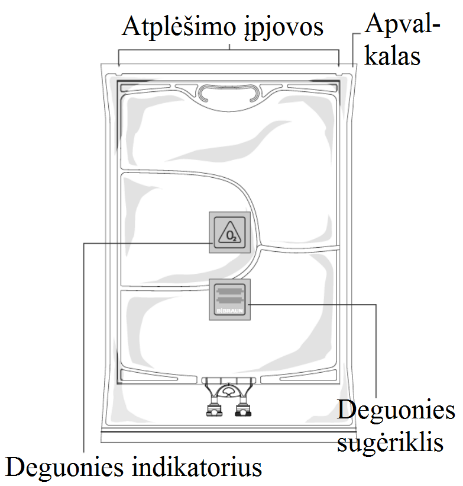 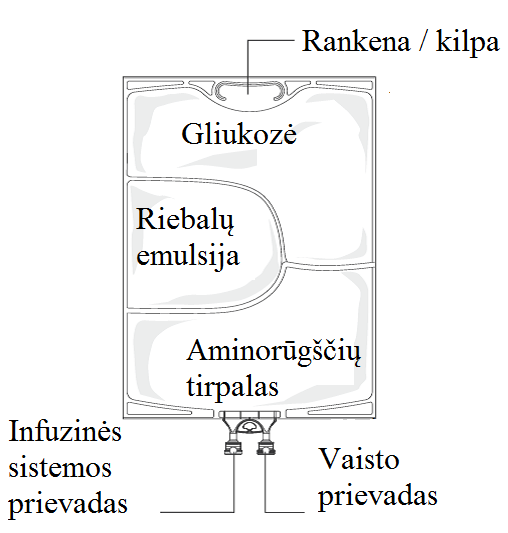 A paveikslėlis		         B paveikslėlisA paveikslėlis. Daugiakameris maišelis supakuotas į apsauginį apvalkalą. Tarp maišelio ir apvalkalo yra deguonies sugėriklis ir deguonies indikatorius; deguonies sugėriklio paketėlyje, pagamintame iš inercinės medžiagos, yra geležies hidroksido.B paveikslėlis. Viršutinėje kameroje yra gliukozės tirpalo, vidurinėje kameroje – riebalų emulsijos, o apatinėje kameroje – aminorūgščių tirpalo.Gliukozės ir aminorūgščių tirpalai yra skaidrūs ir bespalviai arba gelsvos spalvos. Riebalų emulsija yra baltos kaip pieno spalvos.Atidarius tarpines siūles, viršutinę ir vidurinę kameras galima sujungti su apatine kamera.Skirtingų dydžių talpyklės tiekiamos dėžutėmis, kuriose yra po penkis maišelius.Pakuočių dydžiai: 5 x 625 ml, 5 x 1250 ml, 5 x 1875 ml.Gali būti tiekiamos ne visų dydžių pakuotės.Registruotojas ir gamintojasB. Braun Melsungen AGCarl-Braun-Straße 134212 MelsungenVokietijaPašto adresas:34209 MelsungenVokietijaTel.	+49-5661-71-0Faksas 	+49-5661-71-4567Jeigu apie šį vaistą norite sužinoti daugiau, kreipkitės į vietinį registruotojo atstovą.UAB „B. Braun Medical“Viršuliškių skg. 34-105132 VilniusLietuvaTel. (8 5)  237 4333El. paštas: office@bbraun.ltŠis vaistas EEE valstybėse narėse registruotas tokiais pavadinimais:Austrija	Nutriflex Omega special B.Braun Emulsion zur InfusionBelgija	Nutriflex Omega special 56 g/l Amino + 144g/l G, emulsie voor infusieBulgarija	Nutriflex Omega 56/144 special emulsion for infusionKroatija	Nutriflex Omega 56/144 specijal emulzija za infuzijuČekija	Nutriflex Omega special 56/144Danija	Nutriflex Omega SpecialEstija		Nutriflex Omega 56/144 infusiooniemulsioonSuomija	Nutriflex Omega 56/144/40 infuusioneste, emulsioPrancūzija	REANUTRIFLEX OMEGA E, émulsion pour perfusionVokietija	NuTRIflex Omega special novo Emulsion zur InfusionGraikija	Nutriflex Omega 56/144 specialAirija		Omeflex special emulsion for infusionItalija		Omegaflex AA56/G144 emulsione per infusioneLatvija	Nutriflex Omega 56/144 emulsija infūzijāmLietuva	Nutriflex Omega 56/144 infuzinė emulsijaLiuksemburgas	NuTRIflex Omega special novo Emulsion zur InfusionNyderlandai	Nutriflex Omega special, 56 g/l Amino + 144 g/l G, emulsie voor infusieNorvegija	Nutriflex Omega Special infusjonsvæske, emulsjonLenkija	Omegaflex specialPortugalija	Nutriflex Omega 56/144 S emulsão para perfusãoRumunija	NuTRIflex Omega Special novo, emulsie perfuzabilăSlovakija	Nutriflex Omega special 56/144Slovėnija	Nutriflex Omega special 56/144 emulzija za infundiranjeIspanija	Omegaflex especial emulsión para perfusiónŠvedija	Nutriflex Omega 56/144/40 infusionsvätska, emulsionJungtinė Karalystė	Omeflex special emulsion for infusionŠis pakuotės lapelis paskutinį kartą peržiūrėtas 2018-07-09.Išsami informacija apie šį vaistą pateikiama Valstybinės vaistų kontrolės tarnybos prie Lietuvos Respublikos sveikatos apsaugos ministerijos tinklalapyje http://www.vvkt.lt/.---------------------------------------------------------------------------------------------------------------------------Toliau pateikta informacija skirta tik sveikatos priežiūros specialistams.Specialių reikalavimų atliekoms tvarkyti nėra.Parenteriniam maitinimui skirtus vaistinius preparatus prieš vartojant reikia apžiūrėti dėl pažeidimo, spalvos pokyčio ir emulsijos nestabilumo.Pažeistų maišelių naudoti negalima. Apvalkalas, vidinis maišelis ir nuplėšiamoji siūlė tarp kamerų turi būti nepažeisti. Galima naudoti, tik jei aminorūgščių bei gliukozės tirpalai yra skaidrūs ir bespalviai arba gelsvi ir emulsijos išvaizda yra kaip homogeninio pieno baltumo skysčio. Negalima naudoti, jei tirpaluose yra kietųjų dalelių.Negalima naudoti, jei sumaišius trijų kamerų turinį matyti emulsijos spalvos pokyčių arba fazių atsiskyrimo požymių (aliejaus lašai, aliejaus sluoksnis). Pastebėjus emulsijos spalvos pokyčių arba fazių atsiskyrimo požymių, infuziją reikia nedelsiant nutraukti.Prieš atplėšdami apvalkalą patikrinkite deguonies indikatoriaus spalvą (žr. A paveikslėlį). Negalima naudoti, jei deguonies indikatorius yra rausvas. Galima naudoti, tik jei deguonies indikatorius yra geltonas.Emulsijos sumaišymasReikia griežtai laikytis darbo aseptinėmis sąlygomis principų.Atidarymas: atplėškite apvalkalą, pradėdami nuo atplėšimo įpjovų (1 pav.). Išimkite maišelį iš apsauginio apvalkalo. Apvalkalą, deguonies indikatorių ir deguonies sugėriklį išmeskite.Apžiūrėkite vidinį maišelį, ar neprateka skystis. Pratekančius maišelius reikia išmesti, nes negalima garantuoti sterilumo.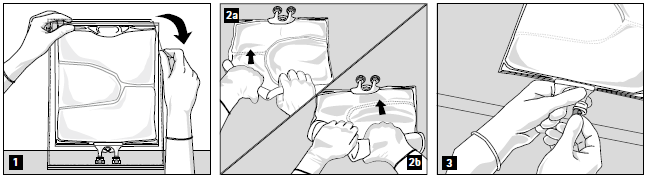 Kad nuosekliai atidarytumėte kameras ir sumaišytumėte jų turinį, abiem rankomis vyniokite maišelį, pirmiausia atidarydami nuplėšiamąją siūlę, skiriančią viršutinę (gliukozės) kamerą ir apatinę (aminorūgščių) kamerą (2a pav.). Tada toliau spauskite maišelį, kad atidarytumėte nuplėšiamąją siūlę, skiriančią vidurinę (riebalų) kamerą ir apatinę kamerą (2b pav.).Priedų įmaišymasPašalinus aliuminio plombą (3 pav.), per vaistinių preparatų prievadą galima įmaišyti suderinamų priedų (4 pav.).Nutriflex Omega 56/144 gali būti sumaišomas su šiais priedais tokiu santykiu, kad papildžius nebūtų viršijamos toliau nurodytos viršutinės šių priedų koncentracijos ribos arba didžiausias jų kiekis. Įmaišius priedų, mišiniai išlieka stabilūs 7 paras, kai laikomi temperatūroje nuo +2 °C iki +8 °C, ir dar 2 paras, kai laikomi 25 °C temperatūroje.- Elektrolitai: reikia atsižvelgti į maišelyje jau esantį elektrolitų kiekį; stabilumas įrodytas, kai trikomponenčiame mišinyje iš viso yra ne daugiau kaip 200 mmol/l natrio + kalio (suma), 9,6 mmol/l magnio ir 6,4 mmol/l kalcio.- Fosfatai: stabilumas įrodytas, kai didžiausia neorganinio fosfato koncentracija yra iki 20 mmol/l arba didžiausia organinio fosfato koncentracija iki 30 mmol/l (ne abi koncentracijos vienu metu).- Alanilglutaminas – iki 24 g/l.- Mikroelementai ir vitaminai: stabilumas įrodytas, kai rinkoje esančių mikroelementų ir multivitaminų (pvz., Tracutil, Cernevit) įmaišoma iki įprastos dozės, kurią rekomenduoja atitinkamo maistingųjų mikroelementų preparato gamintojas.Paprašius gamintojas gali pateikti išsamią informaciją apie šiuos minėtus priedus ir atitinkamą tokių mišinių tinkamumo laiką.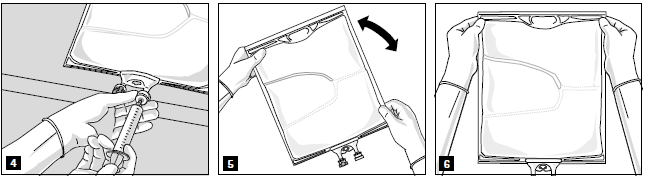 Kruopščiai sumaišykite maišelio turinį (5 pav.) ir apžiūrėkite mišinį (6 pav.). Neturi būti jokių emulsijos fazių atsiskyrimo požymių.Mišinys yra homogeninė pieno baltumo spalvos aliejaus vandenyje emulsija.Pasiruošimas infuzijaiPrieš infuziją emulsijai visada reikia leisti sušilti iki kambario temperatūros.Nuo infuzijos sistemos prievado nuimkite aliuminio foliją (7 pav.) ir prijunkite infuzijos sistemą (8 pav.). Naudokite neventiliuojamą infuzijos sistemą, o jeigu naudojate ventiliuojamą infuzijos sistemą, uždarykite oro angą. Pakabinkite maišelį ant infuzijos stovo (9 pav.) ir, laikydamiesi standartinės technikos, atlikite infuziją.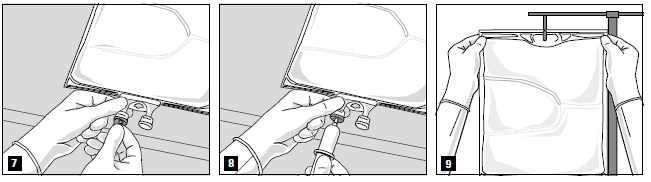 Tik vienkartiniam vartojimui. Po naudojimo talpyklę ir nesuvartotą turinį reikia išmesti.Negalima pakartotinai jungti dalinai naudotų talpyklių.Jei naudojami filtrai, jie turi būti pralaidūs riebalams (porų dydis ≥ 1,2 µm).Tinkamumo laikas nuėmus apsauginį apvalkalą ir sumaišius maišelio turinįNustatyta, kad paruošto vartoti aminorūgščių, gliukozės ir riebalų mišinio cheminis ir fizikocheminis stabilumas išlieka 7 paras, laikant 2 – 8 °C temperatūroje, ir dar 2 paras, laikant 25 °C temperatūroje.Tinkamumo laikas įmaišius suderinamų priedųVertinant mikrobiologiniu požiūriu, įmaišius suderinamų priedų vaistinį preparatą reikia vartoti nedelsiant. Jeigu įmaišius suderinamų priedų vaistinis preparatas nevartojamas nedelsiant, už jo laikymo laiką ir sąlygas atsako preparatą skiriantis asmuo.Tinkamumo laikas pirmą kartą atidarius (pradūrus infuzinės sistemos prijungimo vietą)Atidarius talpyklę emulsiją reikia vartoti nedelsiant.Nutriflex Omega 56/144 negalima maišyti su kitais vaistiniais preparatais, kurių suderinamumas nėra oficialiai patvirtintas.Dėl pseudoagliutinacijos rizikos Nutriflex Omega 56/144 negalima skirti kartu su krauju per tą pačią infuzijos sistemą.iš viršutinės kameros(gliukozės tirpalas)1000 ml625 ml1250 ml1875 mlGliukozė monohidratasatitinka gliukozę158,4 g144,0 g99,00 g90,00 g198,0 g180,0 g297,0 g270,0 gNatrio-divandenilio fosfatas dihidratas2,496 g1,560 g3,120 g4,680 gCinko acetatas dihidratas7,024 mg4,390 mg8,780 mg13,17 mgiš vidurinės kameros(riebalų emulsija)1000 ml625 ml1250 ml1875 mlVidutinės grandinės trigliceridai20,00 g12,50 g25,00 g37,50 gRafinuotas sojų aliejus16,00 g 10,00 g20,00 g30,00 gOmega-3 rūgščių trigliceridai4,000 g2,500 g5,000 g7,500 giš apatinės kameros(aminorūgščių tirpalas)1000 ml625 ml1250 ml1875 mlIzoleucinas3,284 g2,053 g4,105 g6,158 gLeucinas4,384 g2,740 g5,480 g8,220 gLizino hidrochloridasatitinka liziną3,980 g3,186 g2,488 g1,991 g4,975 g3,982 g7,463 g5,973 gMetioninas2,736 g1,710 g3,420 g5,130 gFenilalaninas4,916 g3,073 g6,145 g9,218 gTreoninas2,540 g1,588 g3,175 g4,763 gTriptofanas0,800 g0,500 g1,000 g1,500 gValinas3,604 g2,253 g4,505 g6,758 gArgininas3,780 g2,363 g4,725 g7,088 gHistidino hidrochloridas monohidratasatitinka histidiną2,368 g1,753 g1,480 g1,095 g2,960 g2,191 g4,440 g3,286 gAlaninas6,792 g4,245 g8,490 g12,73 gAsparto rūgštis2,100 g1,313 g2,625 g3,938 gGlutamo rūgštis4,908 g3,068 g6,135 g9,203 gGlicinas2,312 g1,445 g2,890 g4,335 gProlinas4,760 g2,975 g5,950 g8,925 gSerinas4,200 g2,625 g5,250 g7,875 gNatrio hidroksidas1,171 g0,732 g1,464 g2,196 gNatrio chloridas0,378 g0,237 g0,473 g0,710 gNatrio acetatas trihidratas0,250 g0,157 g0,313 g0,470 gKalio acetatas3,689 g2,306 g4,611 g6,917 gMagnio acetatas tetrahidratas0,910 g0,569 g1,137 g1,706 gKalcio chloridas dihidratas0,623 g0,390 g0,779 g1,169 g1000 ml625 ml1250 ml1875 mlAminorūgščių kiekis [g]56,035,070,1105,1Azoto kiekis [g]851015Angliavandenių kiekis [g]14490180270Riebalų kiekis [g]40255075Elektrolitai [mmol]1000 ml625 ml1250 ml1875 mlNatris 53,633,567100,5Kalis37,623,54770,5Magnis4,22,655,37,95Kalcis 4,22,655,37,95Cinkas0,030,020,040,06Chloridai48306090Acetatai48306090Fosfatai161020301000 ml625 ml1250 ml1875 mlRiebalų energinė vertė [kJ (kcal)]1590(380)995(240)1990(475)2985(715)Angliavandenių energinė vertė [kJ (kcal)]2415(575)1510(360)3015(720)4520(1080)Aminorūgščių energinė vertė [kJ (kcal)]940(225)585(140)1170(280)1755(420)Nebaltyminė energinė vertė [kJ (kcal)]4005(955)2505(600)5005(1195)7510(1795)Bendra energinė vertė [kJ (kcal)]4945(1180)3090(740)6175(1475)9260(2215)Osmoliališkumas [mOsm/kg]2115Teorinis osmoliariškumas [mOsm/l]1545pH5,0 – 6,0